Publicado en  el 09/02/2016 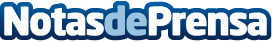 Los nuevos referentes sociales, los 'influencers'De un tiempo a esta parte, las profesiones han evolucionado junto al desarrollo de la tecnología, concretamente de las redes sociales. El influencer se ha convertido en una herramienta más para vender, que una persona seguida por miles de personas diga que unos zapatos son cómodos, que un videojuego es divertido o que una bebida es refrescante puede ser una nueva técnica empresarialDatos de contacto:Nota de prensa publicada en: https://www.notasdeprensa.es/los-nuevos-referentes-sociales-los-influencers Categorias: Finanzas Comunicación Entretenimiento Innovación Tecnológica Gaming http://www.notasdeprensa.es